Nutzungsbedingungen für Schüler*innen 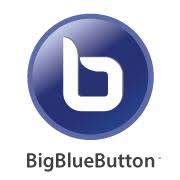 zum Einsatz von BigbluebuttonLiebe Schülerin,lieber Schüler,wir stellen dir Bigbluebutton als digitales Arbeitswerkzeug für schulische Zwecke zur Verfügung. Dabei gelten bestimmte Regeln, die du beachten solltest:Beim „Lernen zuhause“ kannst du die Angebote mit deinem privaten Gerät über einen Browser nutzen. Achte darauf, dass dein Gerät zumindest mit einem PIN oder Passwort geschützt ist.Du darfst Chats, Konferenzen oder Arbeitsmaterialien nicht kopieren, fotografieren oder abfilmen.Du kannst selbst entscheiden, ob du bei Videokonferenzen die Kamera- oder Tonfreigabe aktivierst. Du kannst auch schriftlich über den Chat mitmachen.Achte bei Videokonferenzen darauf, dass sich keine anderen Personen im Raum befinden. Bitte auch deine Eltern (nachdem sie dir vielleicht beim Einrichten geholfen haben) den Raum zu verlassen. Damit stellst du sicher, dass auch deine Klassenkameraden keine Scheu davor haben müssen, vielleicht etwas Falsches zu sagen. An öffentlichen Orten solltest du nicht an Videokonferenzen teilnehmen.Deinen Zugangslink zum Konferenz-Raum darfst du nicht an andere Personen weitergeben.Bei der Nutzung von Bigbluebutton gelten die allgemeinen Rechtsvorschriften. Verbotene Inhalte dürfen nicht auf die Plattform gestellt werden.Du darfst keine Dateien oder Inhalte deiner Mitschüler im Internet oder in sozialen Medien verbreiten.Bei Verstoß gegen die Nutzungsbedingungen kann die Schule dich aus Videokonferenzen ausschließen und gegebenenfalls weitere disziplinarische Maßnahmen oder rechtliche Schritte ergreifen.Tipps:Verwende möglichst ein Headset oder zumindest Kopfhörer, um Rückkoppelungen (Ton-Echo) zu vermeiden.Nutze eine ausreichende Internetverbindung. Bei der Nutzung der Videofunktion können große Datenmengen anfallen. Die Nutzung deines mobilen Datenguthaben solltest du also vermeiden.Du kannst dir den Link zu deinem Klassen- oder Kursraum als Lesezeichen im Browser setzten. Dann musst du den Link nicht immer neu eingeben oder suchen.